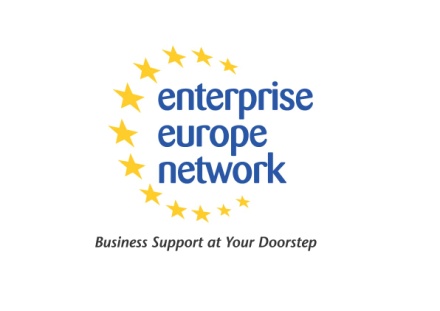 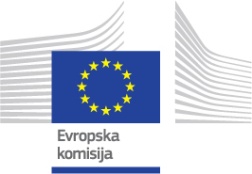 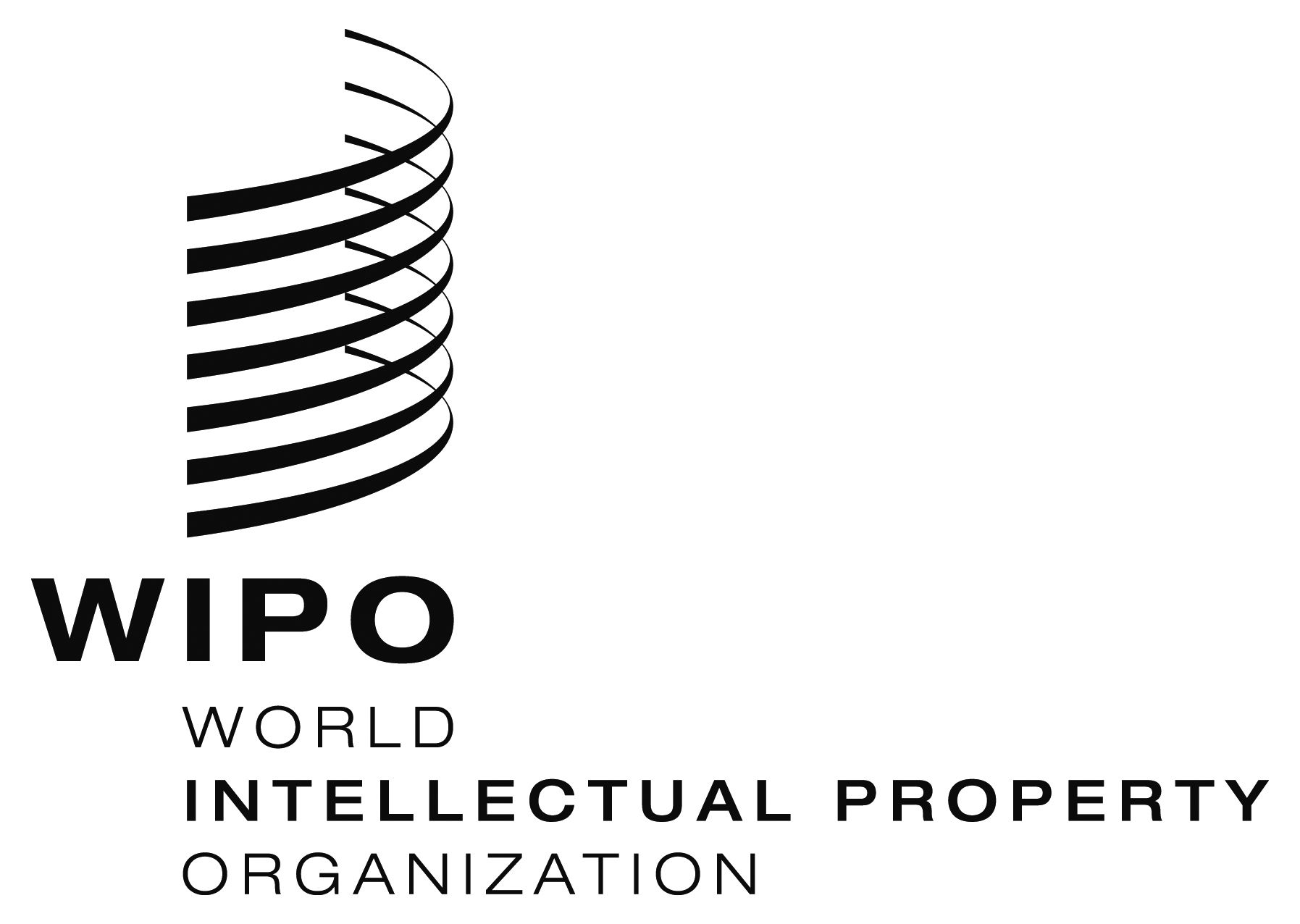 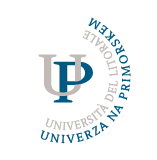 WIPO REGIONAL MEETING ON INTELLECTUAL PROPERTY (IP) POLICY FOR UNIVERSITIES AND RESEARCH INSTITUTIONSKoper, Slovenia, September 16 and 17, 2013organized by the World Intellectual Property Organization (WIPO)and University of Primorska, Koper, SloveniaGeneral InformationAccomodationA block reservation for all participants and speakers has been made at the Hotel Koper, which has the following address and contact details:Hotel KoperSingle room (breakfast included): 50,00 EUR + 1,01 EUR/day for turist tax + 1,50 EUR for registration fee
Double room (breakfast included): 78,00 EUR + 1,01 EUR/person/day for turist tax + 1,50 EUR/person for registration feeFor reservation contact the hotel directly:Hotel Koper***Pristaniška 3, SI-6000 Koper (Slovenia, EU)T: +386 5 610 0 500E: koper@terme-catez.siW: Hotel KoperBe careful to contact them on the mention mail/phone and don't forget to mention that you are coming to the Regional Meeting Intellectual Property (IP) Policy for Universities and Research Institutions, organised by the World Intellectual Property Organization and University of Primorska.Transport – How to reach Koper?By plane – The nearest airports are the International Airport of Ljubljana, Slovenia (Brnik – 23 km northwest of Ljubljana and 135 km away from Koper) and the International Airport of Trieste, Italy (Ronchi – 55 km away from Koper). There are very good bus connections between Ljubljana and Koper as well as between Trieste and Koper. There are no regular flights from other airports to Koper.By car or taxi – You can reach Slovenia and Koper via major highways from Italy, Austria, Hungary, and Croatia (via Rijeka or Pula). You may want to consult the online route planner application of map24.com. If you travel with car by motorways, you would need a vignette. By train – Slovenia can be reached by train as there are regular connections with Italy, Austria, Germany, The Netherlands, Belgium, Hungary, and Croatia. There are no direct lines to Koper, so you have to get to Ljubljana or Trieste (Italy), from where you can reach Koper by local train or bus. You may want to consult the Slovenske zeleznice (Slovenian Railway Company) website for details.By bus – It is also possible to reach Slovenia and Koper from neighbouring countries by bus. Internal bus transport is well organized and relatively inexpensive. There are several buses running daily between Ljubljana and Koper, the journey takes just under 3 hours. You may want to consult the Ljubljana bus station website for details.More information how to travel around Slovenia can be reached here.Venue of the SeminarThe venue of the Seminar will be Praetorian Palace (Pretorska palace) in Koper (Slovenia). Map.Distance between hotel and conferenceThe shortest walking distance between the Hotel Koper and the Conference is about 500 m (Map).Additional information (Slovenia) If you require any additional information you may contact the following: Ms. Katja CergolUniversity of Primorska, Science and Research Centre Centre for cooperation with economyGaribaldijeva 18, 6000 Koper, Slovenia E: Katja.Cergol@zrs.upr.siT: +386 5 663 77 80Local InfoAbout Slovenia – general information about Slovenia may be obtained through the Slovenia Tourist Board website.About Koper – Koper is a city in south western Slovenia, with the other Slovenian coastal towns Ankaran, Izola, Piran, and Portorož, situated along the country's 47-kilometer coastline, approximately five kilometers from its border with Italy. Having a unique ecology and biodiversity, it is considered an important national natural resource. Koper is the main urban centre of the Slovenian Istria with a population of about 25,000. Koper, the oldest town in Slovenia, developed on a rocky island with the Roman name Capris.  Koper was called Capris in Roman times, in the times of the pope Gregory I (599) Insula Capraria (“goat island”), Iustinopolis under the Byzantine Empire (between mid 6th and 8th centuries) and Caput Histriae (‘head of Istria’) by the Aquileia Patriarchs. The Venetians rendered that name into the Italian form, Capodistria. The Slovenian equivalent of the name is Koper. Today, Koper is both an commercial and tourist city, continuing to develop its offer in terms of seaside resorts, nautical tourism, sports and shopping. It has also become a University City. Further information: web page.	[End of document]